EMBARGOED UNTIL 22 SEPTEMBER, 07.00 CET EPO press releaseEPO-IEA study: rapid rise in battery innovation playing key role in clean energy transition Electricity storage inventions show annual growth of 14% over past decade, joint study by European Patent Office (EPO) and International Energy Agency (IEA) findsAmount of batteries and other energy storage needs to grow fiftyfold by 2040 to put world on track for climate and sustainable energy goals Electric vehicles now main drivers of battery innovationAdvances in rechargeable lithium-ion batteries focus of most new inventions Asian countries have strong lead in global battery technology raceAccelerated innovation needed to drive forward Europe’s clean energy transition and meet the aim of the European Green Deal to make the continent climate-neutral by 2050Munich, 22 September 2020 – Improving the capacity to store electricity is playing a key role in the transition to clean energy technologies. Between 2005 and 2018, patenting activity in batteries and other electricity storage technologies grew at an average annual rate of 14% worldwide, four times faster than the average of all technology fields, according to a joint study published today by the European Patent Office (EPO) and the International Energy Agency (IEA). The report, Innovation in batteries and electricity storage – a global analysis based on patent data, shows that batteries account for nearly 90% of all patenting activity in the area of electricity storage, and that the rise in innovation is chiefly driven by advances in rechargeable lithium-ion batteries used in consumer electronic devices and electric cars. Electric mobility in particular is fostering the development of new lithium-ion chemistries aimed at improving power output, durability, charge/discharge speed and recyclability. Technological progress is also being fuelled by the need to integrate larger quantities of renewable energy such as wind and solar power into electricity networks.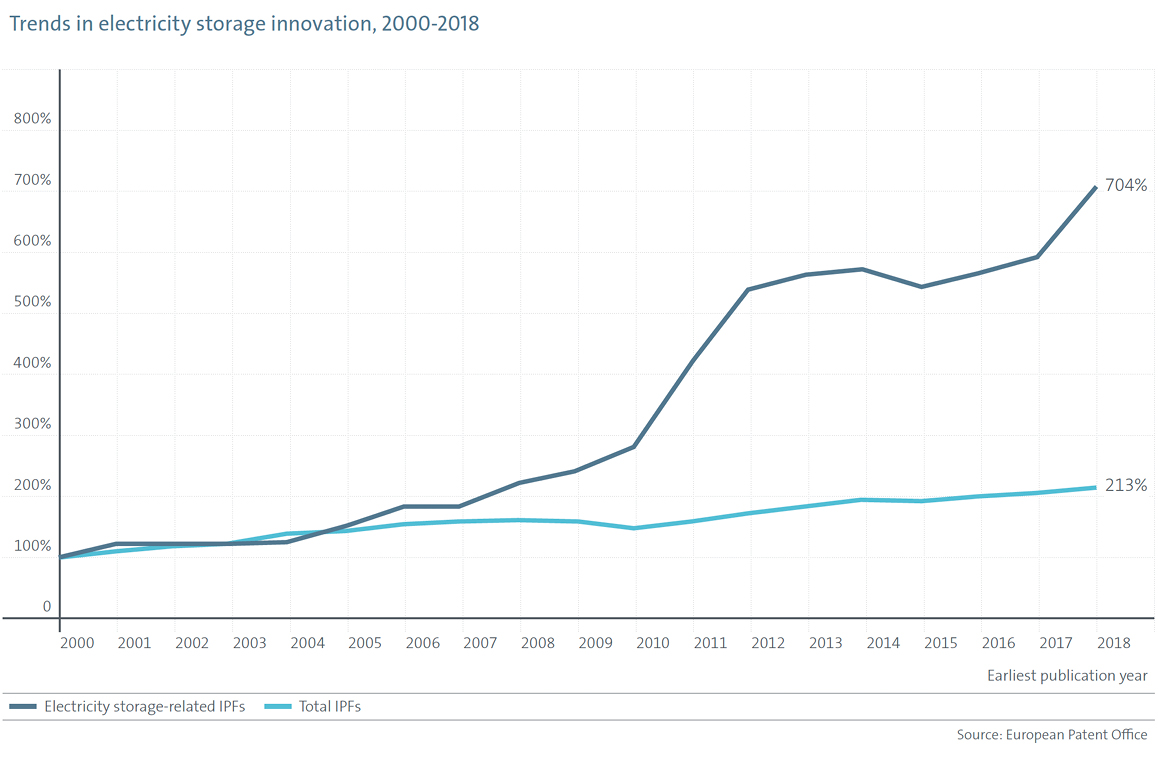 The study also shows that Japan and South Korea have established a strong lead in battery technology globally, and that technical progress and mass production in an increasingly mature industry have led to a significant drop in battery prices in recent years – by nearly 90% since 2010 in the case of Li-ion batteries for electric vehicles, and by around two-thirds over the same period for stationary applications, including electricity grid management.Developing better and cheaper electricity storage is a major challenge for the future: According to the IEA’s Sustainable Development Scenario, for the world to meet climate and sustainable energy goals, close to 10 000 gigawatt-hours of batteries and other forms of energy storage will be required worldwide by 2040 – 50 times the size of the current market. Effective storage solutions are needed to drive forward Europe’s clean energy transition in order to meet the aim of the European Green Deal: to make the continent climate-neutral by 2050. “Electricity storage technology is critical when it comes to meeting the demand for electric mobility and achieving the shift towards renewable energy that is needed if we are to mitigate climate change,” said EPO President António Campinos. “The rapid and sustained rise in electricity storage innovation shows that inventors and businesses are tackling the challenge of the energy transition. The patent data reveals that while Asia has a strong lead in this strategic industry, the US and Europe can count on a rich innovation ecosystem, including a large number of SMEs and research institutions, to help them stay in the race for the next generation of batteries.” “IEA projections make it clear that energy storage will need to grow exponentially in the coming decades to enable the world to meet international climate and sustainable energy goals. Accelerated innovation will be essential for achieving that growth,” said IEA Executive Director Fatih Birol. “By combining the complementary strengths of the IEA and the EPO, this report sheds new light on today’s innovation trends to help governments and businesses make smart decisions for our energy future.”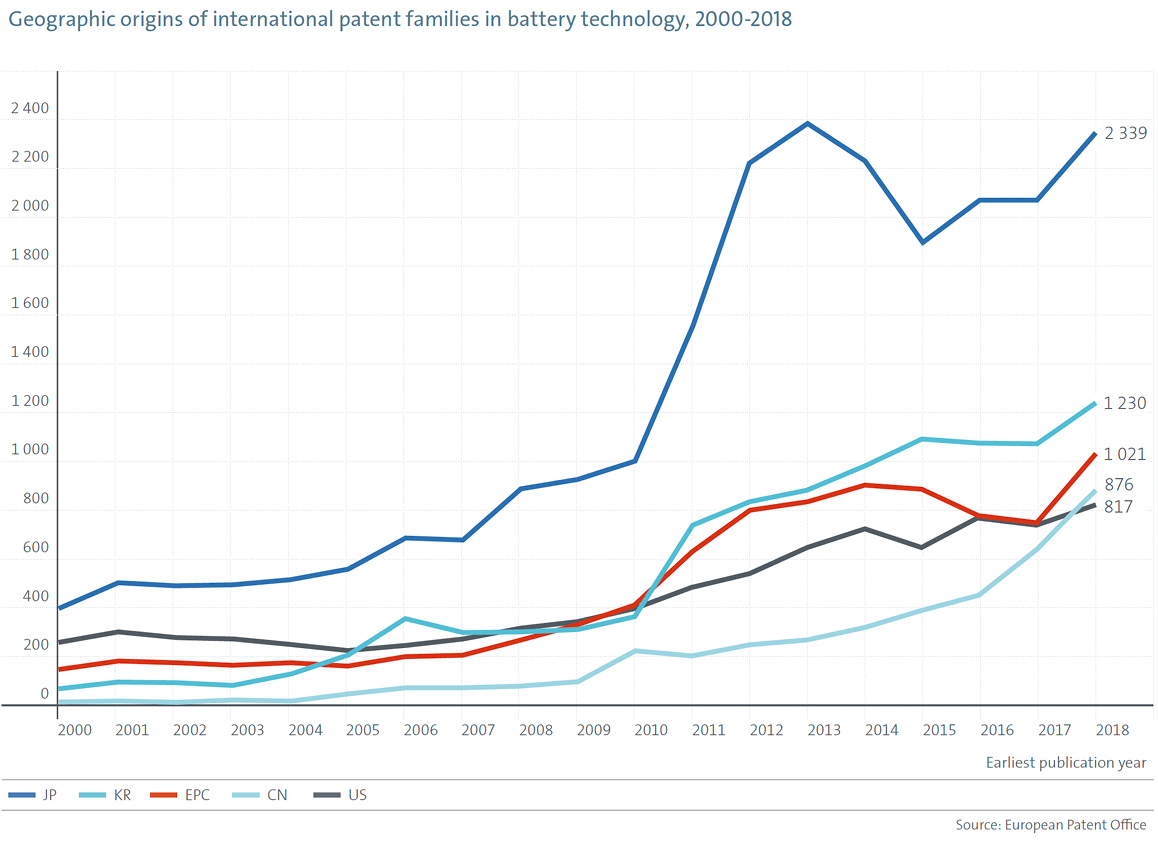 Rise of electric vehicles boosting Li-ion innovation The report, which presents the major trends in electricity storage innovation between 2000 and 2018, measured in terms of international patent families,  finds that lithium-ion (Li-ion) technology, dominant in portable electronics and electric vehicles, has fuelled most of the battery innovation since 2005. In 2018, advances in Li-ion cells were responsible for 45% of patenting activity related to battery cells, compared with just 7% for cells based on other chemistries. In 2011, electric vehicles overtook consumer electronics as the biggest growth driver for Li-ion battery-related (See graph: Number of IPFs related to applications for battery packs). This trend highlights the ongoing work of the automobile industry to decarbonise and develop alternative clean energy technologies. Ensuring batteries in electric vehicles are effective and reliable is crucial to encouraging their take-up by consumers post-2020, after which stricter EU-wide emissions targets will apply to fossil fuel vehicles. The share of inventions from European countries is relatively modest in all fields of Li-ion technologies, but it is twice as high in emerging fields compared with more established ones, for example generating 11% of inventions in both Lithium iron phosphate (LFP) and Lithium nickel cobalt aluminium oxide (NCA), which are both seen as promising alternatives to current Li-ion chemistries. Improvements to battery packs for electric cars have also produced positive spill-over effects on stationary applications, including electricity grid management. The report also shows that patenting activity in the manufacturing of battery cells and cell-related engineering developments has grown threefold over the last decade. These two fields together accounted for nearly half (47%) of all patenting activity related to battery cells in 2018, a clear indication of the maturity of the industry and the strategic importance of developing efficient mass production. In addition, other storage technologies, such as supercapacitors and redox flow batteries, are also rapidly emerging with the potential to address some of the weaknesses of Li-ion batteries.Asian companies in the lead The study shows that Japan has a clear lead in the global race for battery technology, with a 40.9% share of international patent families in battery technology in 2000-2018, followed by South Korea with a 17.4% share, Europe (15.4%), the US (14.5%) and China (6.9%). Asian companies account for nine of the top ten global applicants for patents related to batteries, and for two-thirds of the top 25, which also includes six firms from Europe and two from the US. The top five applicants (Samsung, Panasonic, LG, Toyota and Bosch) together generated over a quarter of all IPFs between 2000 and 2018. In Europe, innovation in electricity storage is dominated by Germany, which alone accounts for more than half of international patent families in battery technologies originating from Europe (See graph: Geographic origins of European IPFs in battery technology, 2000-2018). 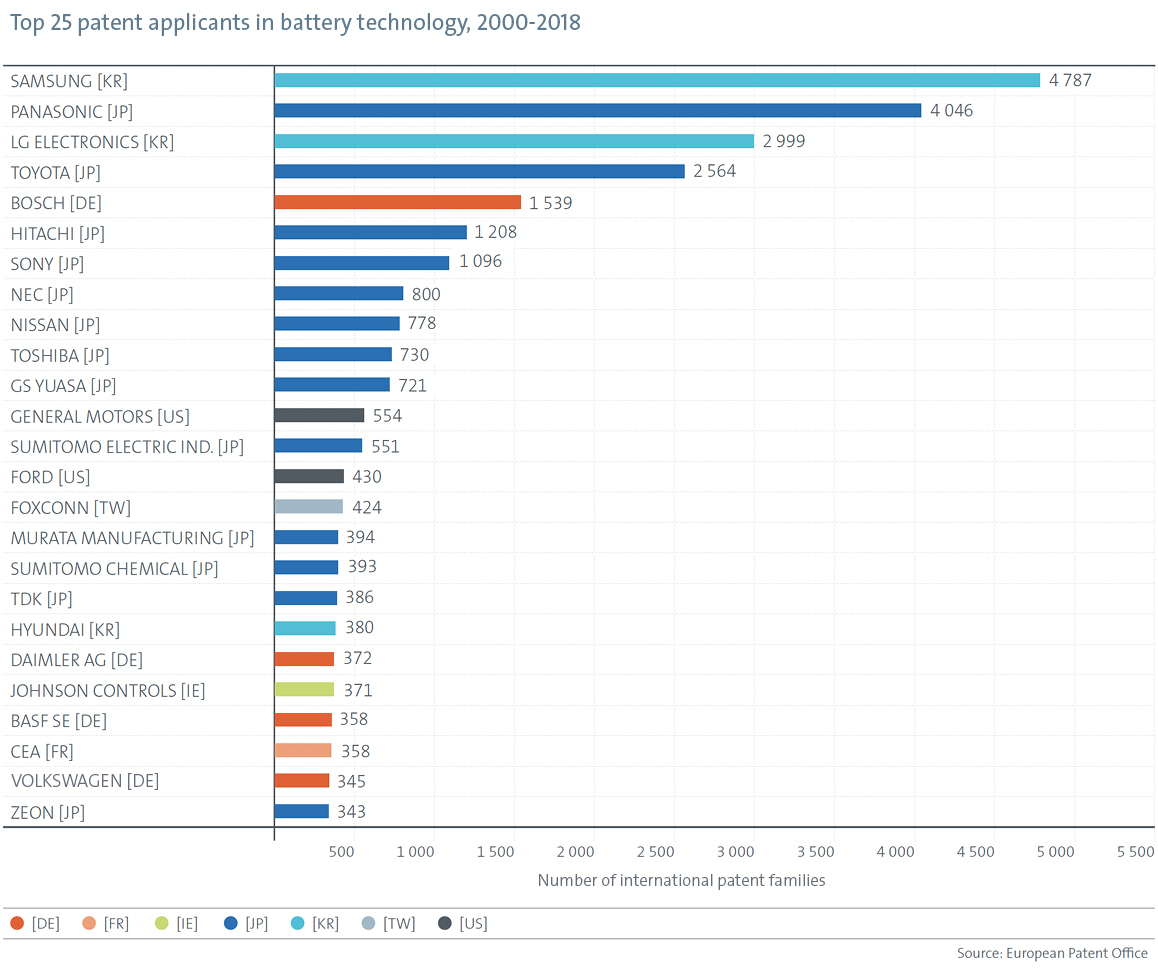 While innovation in battery technology is still largely concentrated in a limited group of very large companies, in the US and Europe, smaller companies, universities and public research organisations also play a significant role. For the US, SMEs account for 34.4% and universities/research organisations for 13.8% of IPFs filed. For Europe, the figures are 15.9% and 12.7% respectively, contrasting with Japan (3.4%/3.5%) and the Republic of Korea (4.6%/9.0%).  Further informationRead the executive summaryRead the full study To be published online on 22 September 2020 07.00 CETNotes to the editorAbout international patent familiesThe patent analysis in this report is based on the concept of international patent families (IPFs). Each IPF represents a unique invention and includes patent applications filed and published in at least two countries or filed with and published by a regional patent office, as well as published international patent applications. IPFs represent inventions deemed important enough by the inventor to seek protection internationally, and only a relatively small percentage of applications actually meet this threshold. This concept can therefore be used as a sound basis for comparing international innovation activities, as it reduces the biases that may arise when comparing patent applications across different national patent offices.About the EPOWith nearly 7 000 staff, the European Patent Office (EPO) is one of the largest public service institutions in Europe. Headquartered in Munich with offices in Berlin, Brussels, The Hague and Vienna, the EPO was founded with the aim of strengthening co-operation on patents in Europe. Through the EPO's centralised patent granting procedure, inventors are able to obtain high-quality patent protection in up to 44 countries, covering a market of some 700 million people. The EPO is also the world's leading authority in patent information and patent searching.About the International Energy Agency
The International Energy Agency (IEA) is at the heart of global dialogue on energy, providing authoritative analysis, data, policy recommendations, and real-world solutions to help countries bring about secure and sustainable energy for all. Taking an all-fuels, all-technologies approach, the IEA advocates policies that enhance the reliability, affordability and sustainability of energy. The IEA is supporting clean energy transitions all over the world in order to help achieve global sustainability goals.Media contacts European Patent OfficeLuis Berenguer GiménezPrincipal Director Communication / SpokespersonTel.: +49 89 2399 1203
press@epo.org